第4章 电磁波 第2节 电磁波的发射、传播和接收人们用手机通话、看视频，通过电视欣赏丰富多彩的电视节目……这些都离不开电磁波。那么，电磁波是怎样发射的，又是怎样传播和接收的呢？本节我们将学习电磁波发射、传播和接收的方式。1．电磁波的发射下面让我们通过实验来了解电磁波是如何发射的。电磁波的发射实验与探究电磁波的发射（1）将感应线圈的低压端、6 V 直流电源、开关连接成闭合回路，感应线圈高压端分别连接到金属杆 A、B 上（图 4-8）。（2）闭合开关，感应线圈工作， 由远及近地把金属杆 C、D 向 A、B 移动，直至看到氖管发光。观察氖管亮度随 C、D 与 A、B 之间距离的变化。根据上述实验现象，你认为影响电磁波发射的因素可能有哪些？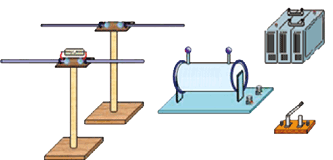 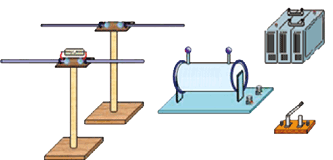 大量实验研究表明，在 LC 振荡电路中，电容器极板间的距离很小，电路中的电场几乎都集中在电容器两极板间，磁场主要集中在电感线圈内，周围空间的电磁场较弱，向外辐射的电磁能量很少，不利于电磁波的发射。为了有效地发射电磁波，振荡电路必须满足两个条件：振荡频率足够高；电场、磁场尽可能分布到较大的空间。为了满足以上要求，可减小电容器的极板面积，增大极板间距，使电容器变成两条长的直导线，一条深入高空成为天线，另一条接入地下成为地线，形成开放电路（图 4-9）。LC 振荡电路通常采用如图 4-10 所示的感应耦合法。由电容 C、电感 L2 构成振荡电路产生的高频振荡电流，通过 L2 与 L1 的电磁感应，使线圈 L1 中产生同频率的振荡电流，传送到发射天线，在天线四周的空间产生电磁波。声音、图像等信号要传送出去，首先要将它们转变成电信号。这种电信号频率很低，很难直接向空间发射，必须把低频的电信号“加载”到高频等幅振荡电流上，再发射出去。把低频电信号加载到高频等幅振荡电流上称为调制，常用的调制方式有调幅和调频两种。调幅就是使电磁波的振幅随信号改变，频率始终保持不变［图 4-11（a）］。调频就是使电磁波的频率随信号而改变［图 4-11（b）］。与调幅广播相比，调频广播抵抗干扰的能力比较强，在传递过程中的失真较小。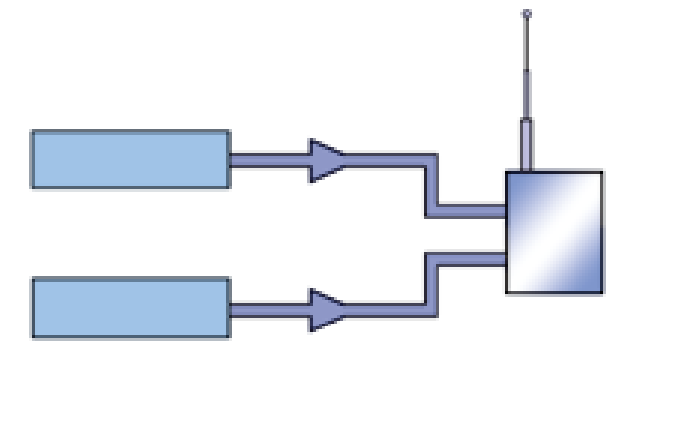 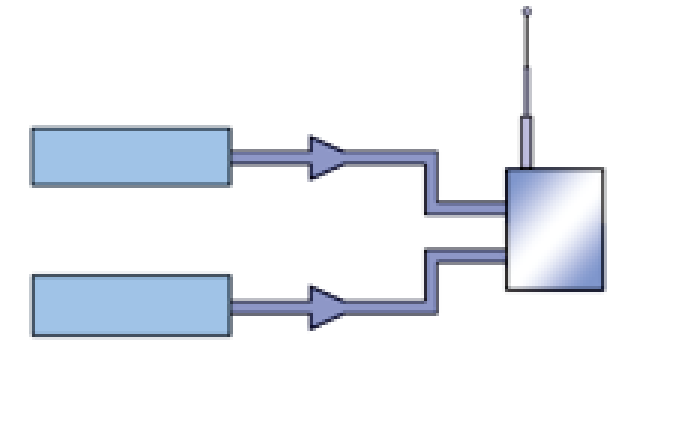 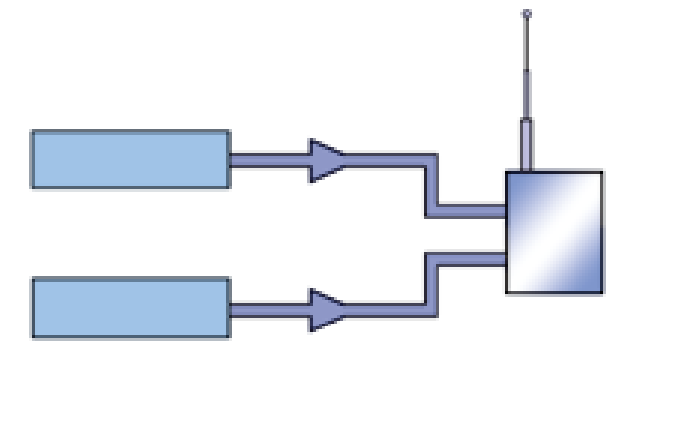 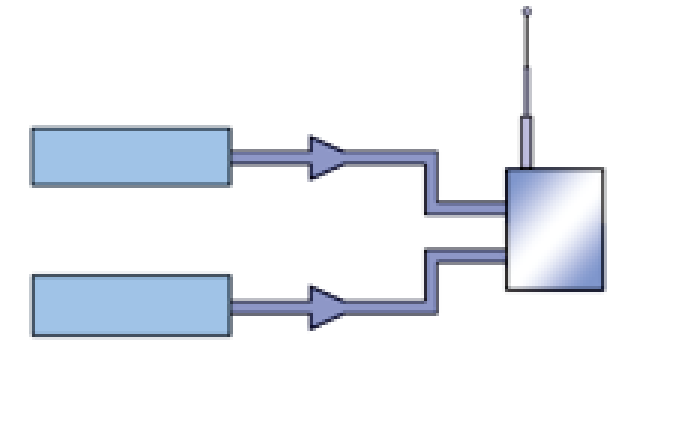 2．电磁波的传播波长不同的电磁波有不同的传播特性，这里只介绍无线电波的传播。无线电波通常有三种传播途径：地波、天波和空间波（图 4-12）。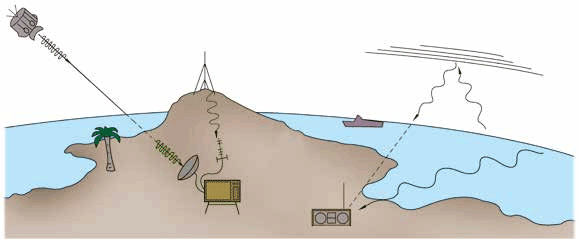 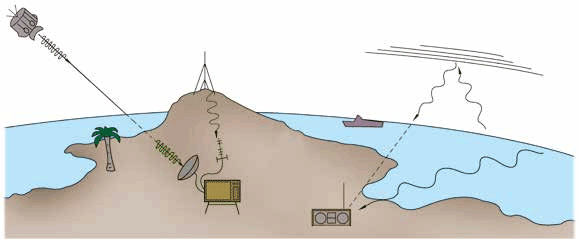 地波 沿地球表面空间传播的无线电波。在无线电技术中，通常采用地波的形式传播长波、中波和中短波。因为地球表面有高低不平的山峰、房屋和树木等障碍物，所以无线电波要绕过这些障碍物才能被接收机接收。当波长与这些障碍物的尺寸相当时，波可以绕过障碍物继续传播。长波能很好地绕过它们，传播比较远的距离；中波和中短波也能较好地绕过障碍物，但能量损失较多。因此，中波段的收音机只能收听到本地或附近省市的电台。短波和微波的波长过短，绕过障碍物的能力很差，不宜采用地波的形式传播。天波 靠大气中电离层的反射传播的无线电波。电离层对电磁波的反射和吸收与频率有关，频率越高，吸收越少；频率越低，吸收越多。因此，短波最适合采用天波的形式传播。因为电离层容易受到太阳辐射的影响而发生变化，造成反射的天波时强时弱，所以从收音机听到的声音忽大忽小，不够稳定。空间波 像光束那样沿直线传播的无线电波。这种传播方式适用于超短波和微波通信。发射天线越高，空间波传播得越远，因此电视发射天线和电视接收天线应尽量架得高一些。尽管如此，空间波的传播距离仍受到地球表面弯曲的限制。由于超短波能穿透电离层，我们可利用空间波与发射到遥远太空去的宇宙飞船、人造卫星等取得联系。此外，卫星中继通信、卫星电视转播等也主要以空间波为传输途径。3．电磁波的接收怎样才能有效地接收电磁波，并将其中的信号还原呢？下面我们通过实验进行探究。实验与探究电磁波的接收（1）按图 4-13 安装及摆放仪器。（2）给图 4-13（a）装置中的莱顿瓶充电，使两金属球开始放电。（3）移动图 4-13（b）装置矩形线框中带氖管的金属滑杆，你会发现什么？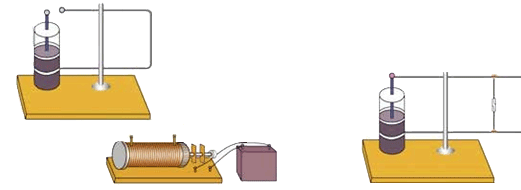 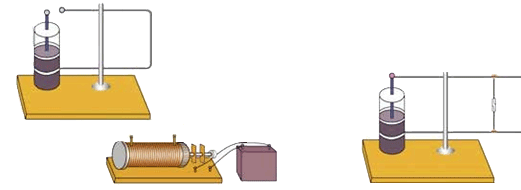 请思考：为什么图 4-13（b）装置中的氖管能够发光？在上述实验中，两个莱顿瓶是相同的，它们的电容相同；滑动接收框上的金属滑杆，使两个矩形线框的面积相同，它们的电感也相同。这时，两个电路的振荡频率相同，电磁波会使接收电路中产生最强的电流，氖管最亮。这种现象称为电谐振现象，与机械振动中的共振现象类似。在无线电技术中，对空间存在的各种频率的电磁波，需要选择某一种特定的频率接收，这个选择过程称为调谐。调谐的基本原理就是电谐振。调节谐振电路，使它的固有频率与要接收的电磁波频率相同，就产生了电谐振，此时电路中激起的电流最大。而其他频率的电磁波在这个电路中激起的电流很小，甚至可完全忽略，这样就把需要的无线电波有选择地接收下来。能进行调谐的接收电路称为调谐电路，各种接收无线电波的设备都有调谐电路。调谐电路有很多种，其中一种是 LC 调谐电路，它的主要部分由电感线圈 L 和可变电容器 C 组成（图 4-14）。改变电容器接入电路的电容，使 LC 回路的固有频率与要接收的电磁波的频率相等，就可接收所需要的电磁波了。拓展一步检波由调谐电路接收到的感应电流是经过调制的高频振荡电流。如果把这个信号电流直接输入耳机，并不能收听到电台的播音，还需要从高频载波中把音频信号“检”出来，这一过程称为检波，是调制的逆过程，也叫解调。图 4-15 是晶体二极管检波电路。晶体二极管具有单向导电性，高频振荡电流［图 4-16（a）］通过它就变成单向脉动电流，这个单向脉动电流既含有高频成分，又含有低频的音频成分［图 4-16（b）］。由于电容器具有“通高频、阻低频”的作用，高频成分基本上从电容器 C2 通过，剩下的音频电流［图 4-16（c）］通过耳机，使耳机的振动片随信号振动而发声。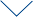 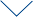 节练习1．发射电磁波时为什么要使用开放电路？【参考解答】在 LC 振荡回路中，电容器极板间的距离很小，电路中的电场几乎都集中在电容器两极板间，磁场主要集中在电感线圈内，周围空间的电磁场很弱，因此向外辐射的电磁能量很小，不利于电磁波的辐射。为了有效的发射电磁波。振荡电路必须满足两个条件，① 振荡频率足够高，② 电场、磁场尽可能分布到较大的空间。为了满足这两个条件，可以减少电容器的极板面积，增大极板间距，使电容器变成两条长的直导线，一条深入高空成为天线，另一条接入地下成为地线，形成开放电路。2．无线电波通常的传播途径有哪几种？它们的传播过程有何区别？【参考解答】无线电波通常有三种传播途径：地波、天波和空间波。地波是沿地球表面空间传播的无线电波，通常采用地波的形式传播长波、中波和中短波；天波是靠大气中电离层的反射传播的无线电波，短波最适合采用天波的形式传播；空间波是像光速那样沿直线传播的无线电波，这种传播方式适用于超短波和微波通信。3．收音机选台时，如果调谐不准就会出现“串台”现象，这是为什么？【参考解答】收音机选台时，调节调谐电路，使它的固有频率与要接收的电台发射的电磁波的频率相同，此时就产生了电谐振。该电台发射的电磁波在收音机中激起的感应电流最大，从而达到选台的目的。如果调谐不准，则会出现不同频率的电磁波同时在收音机电路中产生电谐振现象，即出现“串台”现象。4．某调谐电路的可变电容器的动片从完全旋入到完全旋出，仍接收不到某较高频率电台发出的信号。要收到该电台的信号，应采用的方法是A．增加调谐电路中线圈的匝数B．加大电源电压C．减少调谐电路中线圈的匝数D．减小电源电压【参考解答】C5．电视机的室外天线能把电信号接收下来，原因是A．天线处于变化的电磁场中，产生的电流输送给 LC 回路B．天线只处于变化的电场中，产生的电流输送给 LC 回路C．天线只是有选择地接收某电台信号，而其他电台信号则不接收D．线将电磁波传输到电视机内【参考解答】A请提问